510788S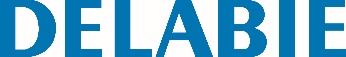 ToalheiroReferência: 510788S Informação para prescriçãoToalheiro 1 barra. Modelo robusto. Tubo Ø 20, comprimento 600 mm. Acabamento Inox 304 bacteriostático polido satinado. Fixações invisíveis.